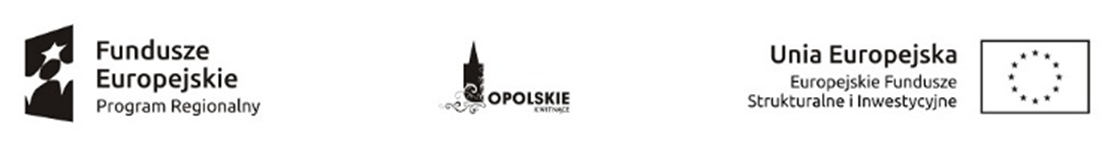 LISTA SPRAWDZAJĄCA DO AUTOKONTROLI PRZEPROWADZENIA POSTĘPOWANIA ZGODNIE Z ZASADĄ KONKURENCYJNOŚCI.Poniższe uwagi zawierają jedynie wskazówki dla Beneficjenta i nie stanowią prawa. 
Za całość przeprowadzonego postępowania o udzielenia zamówienia publicznego odpowiada Kierownik jednostki - Beneficjent.Słownik:Wytyczne - Wytyczne w zakresie kwalifikowalności wydatków w ramach Europejskiego Funduszu Rozwoju Regionalnego, Europejskiego Funduszu Społecznego oraz Funduszu Spójności na lata 2014-2020 zatwierdzone przez Ministra Infrastruktury i Rozwoju 10 kwietnia 2015r.;Pzp – Prawo zamówień publicznychMR – Ministerstwo RozwojuLp.PYTANIAPYTANIAPodstawa – odpowiednie zapisy WytycznychUwagi11Kogo obowiązuje zasada konkurencyjności?Rozdz. 6.5. pkt 2 b)Zasada konkurencyjności obowiązuje beneficjenta:nie będącego podmiotem  zobowiązanym do stosowania Pzp na podstawie art. 3 Pzp, np. przedsiębiorcy,zobowiązanego do stosowania Pzp na podstawie art. 3 Pzp, w przypadku zamówień publicznych wyłączonych ze stosowania na podstawie art. 4 pkt 8 Pzp, których szacunkowa wartość zamówienia przekracza 50 tys. PLN netto bez podatku od towarów i usług (VAT) np. JST, inne jednostki sektora finansów publicznych, instytuty badawcze, stowarzyszenia, zamawiających sektorowych.Przedziały wartości zamówień do stosowania zasady konkurencyjności dla:przedsiębiorców - powyżej wartości 50 tys. zł netto,JST, innych jednostek sektora finansów publicznych, instytutów badawczych - od wartości przekraczającej 50 tys. zł netto do wartości niższej od kwoty określonej w art. 4 pkt 8 ustawy Pzp, tj. obecnie 30.000 euro netto (powyżej stosować PZP), zamawiający sektorowi – w przedziale od wartości przekraczającej 50 tys. zł netto do wartości, która jest mniejsza niż  kwoty określone w przepisach wydanych na podstawie art. 11 ust. 8. tj. poniżej równowartość kwoty:a)  414.000 euro - dla dostaw lub usług,b) 5.186.000 euro - dla robót budowlanych;(powyżej stosować PZP),stowarzyszenia, organizacje pożytku publicznego - od wartości przekraczającej 50 tys. zł netto, przy czym wyjątkowo dla robót budowlanych i związanych z nimi usług od kwoty, która jest równa lub przekracza kwoty określone w przepisach wydanych na podstawie art. 11 ust. 8 Pzp tj. 5.186.000 euro stosuje się Pzp.Uwaga: oprócz zasady konkurencyjności w przypadku wydatków o wartości od 20 tys. PLN netto do 50 tys. PLN netto włącznie, tj. bez podatku od towarów i usług (VAT) oraz w przypadku zamówień publicznych, dla których nie stosuje się procedur wyboru wykonawcy na podstawie zasady konkurencyjności, istnieje obowiązek dokonania i udokumentowania rozeznania rynku co najmniej poprzez upublicznienie zapytania ofertowego na stronie internetowej beneficjenta lub innej powszechnie dostępnej stronie przeznaczonej do umieszczania zapytań ofertowych w celu wybrania najkorzystniejszej oferty.Przedziały do stosowania zasady konkurencyjności i rozeznania rynku: Wartość art. 4 pkt 8 Pzp – równowartość 30.000 euro. Wartość art. 11 pkt 8 Pzp (dla niestosujących ustawy PZP) – równowartość 209.000 euro. 22Jakie są wyłączenia od stosowania zasady konkurencyjności?Rozdz. 6.5.3. pkt 1 a i 2)   Zasady konkurencyjności nie stosuje się do zamówień publicznych, których przedmiotem są dostawy i usługi określone w art. 4 ustawy Pzp m.in.:usługi badawcze i rozwojowe, chyba że są one objęte kodami CPV od 73000000-2 do 73120000-9, 73300000-5, 73420000-2 i 73430000-5, określonymi w rozporządzeniu (WE) Parlamentu Europejskiego i Rady nr 2195/2002 z dnia 5 listopada 2002 r. w sprawie Wspólnego Słownika Zamówień (CPV) (Dz. Urz. WE L 340 z 16.12.2002, str. 0001-0562; Dz. Urz. UE Polskie wydanie specjalne, rozdz. 6, t. 5, str. 3, z późn. zm.), zwanym dalej "Wspólnym Słownikiem Zamówień", oraz jeżeli spełnione są łącznie następujące warunki:korzyści z tych usług przypadają wyłącznie zamawiającemu na potrzeby jego własnej działalności,całość wynagrodzenia za świadczoną usługę wypłaca zamawiający,; usługi prawne,nabycie audycji i materiałów do audycji lub ich opracowanie, produkcja lub koprodukcja, jeżeli są przeznaczone na potrzeby świadczenia audiowizualnych usług medialnych lub radiowych usług medialnych - udzielanych przez dostawców audiowizualnych lub radiowych usług medialnych;zakup czasu antenowego lub audycji od dostawców audiowizualnych lub radiowych usług medialnych;nabycie własności lub innych praw do istniejących budynków lub nieruchomości (art. 4 pkt. 3 lit. i); umów z zakresu prawa pracy, z wyjątkiem dostaw i usług określonych w art. 4 pkt. 7 i 8 ustawy Pzp, przy czym do dostaw i usług określonych w art. 4 pkt. 3 lit. i, których przedmiotem jest nabycie innych praw do nieruchomości w szczególności dzierżawy i najmu, nie stosuje się zasady konkurencyjności pod warunkiem nie udzielenia zamówienia podmiotom powiązanym z nim osobowo lub kapitałowo oraz wydatków rozliczanych metodą uproszczoną.W przypadku beneficjenta, zobowiązanego do stosowania ustawy Pzp, możliwe jest niestosowanie zasady konkurencyjności przy udzielaniu zamówień publicznych, do których zastosowanie mają określone w ustawie Pzp przesłanki wyboru trybu negocjacji bez ogłoszenia oraz trybu zamówienia z wolnej ręki, pod warunkiem spełnienia następujących wymogów łącznie:w przypadku korzystania przy udzielaniu zamówień publicznych z trybu innego niż podstawowy, należy udowodnić na piśmie spełnienie ustawowych przesłanek umożliwiających jego zastosowanie. W protokole postępowania (pod groźbą uznania wydatków za niekwalifikowalne) należy zarchiwizować dokumenty uzasadniające wybór trybu celem zapewnienia właściwej ścieżki audytu.przed formalnym wszczęciem postępowania w trybie negocjacji bez ogłoszenia albo zamówienia z wolnej ręki oraz zapytania o cenę, w celu zagwarantowania wszystkim potencjalnym wykonawcom odpowiedniego poziomu upublicznienia informacji należy opublikować informację o zamiarze udzielenia zamówienia publicznego, zwaną dalej: „informacją o zamówieniu publicznym”. Informacja tą zamieszcza się na stronie internetowej zamawiającego, o ile posiada taką stronę, oraz w jego siedzibie. Należy dążyć do dostosowania zakresu upublicznienia do znaczenia danego zamówienia publicznego dla potencjalnych wykonawców, w tym wykonawców z innych państw członkowskich. Minimalny zakres „informacji o zamówieniu publicznym”: opis przedmiotu zamówienia publicznego, kryteria oceny ofert wstępnych, warunki udziału w postępowaniu oraz opis sposobu dokonywania ocen spełniania tych warunków, a także termin składania ofert wstępnych, który nie powinien być krótszy niż 7 dni kalendarzowych od dnia zamieszczenia ogłoszenia.Uwaga: jeżeli w odpowiedzi na „informację o zamówieniu publicznym” wpłynie więcej niż jedna oferta brak jest podstaw do zastosowania trybu zamówienia z wolnej ręki. 33Czy powinno się posiadać wewnętrzne procedury dotyczące przeprowadzania procedury zamówienia?Zał. Nr 1 do Wytycznych Nie jest to obowiązkowe, ale Zamawiający może posiadać wewnętrzne procedury dotyczące przeprowadzania procedur zamówień finansowanych ze środków UE. Regulacje te muszą zawierać wymagania, co najmniej tak rygorystyczne, jak w przypadku zasady konkurencyjności, o której mowa w „Wytycznych”44Jak ustalić wartość zamówienia publicznego  z należytą starannością? Rozdz. 6.5.1. pkt 1)Nie można dzielić zamówienia publicznego w celu zaniżania jego wartości szacunkowej, co prowadzi do zastosowania mniej restrykcyjnych reguł udzielenia zamówienia.Zamówienie na dostawę powinno obejmować wszystkie planowane do zakupu, w krótkim okresie czasu produkty podobne, tj. normalnie (w standardowej ofercie) dostępne u zapewniającej konkurencję liczby wykonawców i przeznaczone do tego samego celu. Zamawiający może z przyczyn gospodarczych czy ekonomicznych udzielać zamówienia w częściach lub dopuścić składanie ofert częściowych, jednakże wartością zamówienia jest wówczas łączna wartość poszczególnych części, a tryb zamówienia powinien być adekwatny do łącznej wartości tych zamówień.  Szacunkową wartość robót budowlanych należy obliczać zgodnie z art. 33 Pzp z uwzględnieniem definicji ustawowej obiektu budowlanego – (def. wynik całości robót budowlanych w zakresie budownictwa lub inżynierii lądowej i wodnej, który może samoistnie spełniać funkcję gospodarczą lub techniczną). W przypadku beneficjenta zobowiązanego do stosowania Pzp szacowanie wartości zamówienia musi odbywać się dla całej jednostki uwzględniając zamówienia dotyczące projektu i pozaprojektowe tego samego rodzaju.W przypadku Beneficjenta nie zobowiązanego do stosowania Pzp, stosującego tylko zasadę konkurencyjności, szacowanie wartości zamówień odbywa się tylko na poziomie projektu (bez innych podobnych zamówień finansowanych ze środków własnych lub innych projektów). Definicja Komisji Europejskiej, zamówienia tego samego rodzaju to „dostawy produktów przeznaczonych do identycznego lub podobnego sposobu użytku”.Ustalając wartość zamówienia, łącznie muszą zaistnieć poniższe przesłanki:a) usługi, dostawy oraz roboty budowlane są tożsame rodzajowo lub funkcjonalnie;b) możliwe jest udzielenie zamówienia publicznego w tym samym czasie;c) możliwe jest wykonanie zamówienia publicznego przez jednego wykonawcę.W przypadku udzielania zamówienia publicznego w częściach (z określonych względów ekonomicznych, organizacyjnych, celowościowych), wartość zamówienia publicznego ustala się jako łączną wartość poszczególnych jego części.Szacując wartość zamówienia należy m.in.:uwzględnić ewentualne zamówienia uzupełniające, o których mowa w art. 67 ust. 1 pkt 6 i 7 oraz (tylko dla zamawiających sektorowych) art. 134 ust. 6 pkt 3 ustawy Pzp lub planowane zamówienia uzupełniające, które będą udzielone wykonawcy wyłonionemu w trybie zasady konkurencyjności w wysokości nieprzekraczającej 50% wartości zamówienia publicznego określonej w umowie zawartej z wykonawcą, o ile te zamówienia publiczne są zgodne z przedmiotem zamówienia publicznego podstawowego oraz możliwość udzielenia takiego zamówienia publicznego została przewidziana w zapytaniu ofertowym oraz w umowie z wykonawcą,uwzględniać aktualne ceny rynkowe, przeprowadzić rozeznanie rynku wśród co najmniej trzech potencjalnych wykonawców danego zamówienia publicznego. W przypadku gdy na rynku nie istnieje trzech potencjalnych wykonawców, należy posiadać w protokole postępowania uzasadnienie wskazujące na obiektywne przesłanki potwierdzające ten fakt, alternatywnie opierać się na podobnych zamówieniach publicznych przeprowadzonych w terminie wskazanym w art. 35 ust. 1 ustawy Pzp, jeśli ich wykonawcy zostali wybrani w procedurze konkurencyjnej. Oszacowana wartość zamówienia publicznego powinna być ważna w chwili publikacji ogłoszenia o zamówieniu publicznym, zgodnie z art. 35 ustawy Pzp. Należy przeszacować wartość zamówienia w przypadku jej dezaktualizacji przed wszczęciem postępowania.Beneficjent musi udokumentować szacowanie wartości zamówienia, które ma stanowić część protokołu.Podstawą określania wartości zamówień jest obowiązujące Rozporządzenie w sprawie średniego kursu złotego w stosunku do euro stanowiącego podstawę przeliczenia wartości zamówień publicznych. 55Czy do opisu przedmiotu zamówienia publicznego stosuje się nazwy i kody określone we Wspólnym Słowniku Zamówień (CPV)?Rozdz. 6.5.1. pkt 2Stosowanie do opisu przedmiotu zamówienia publicznego nazw i kodów określonych we Wspólnym Słowniku Zamówień (CPV) jest obowiązkowe. Używanie kodów CPV do opisu przedmiotu zamówienia ułatwia konkurencyjność postępowania. Brak kodów CPV wiąże się z korektą finansową zgodnie z Rozporządzeniem MR z  29.01.2016 r. w sprawie warunków obniżania wartości korekt finansowych oraz wydatków poniesionych nieprawidłowo.66Jak opisać przedmiot zamówienia?wg Wytycznych:nie wolno stosować nazwy określonego wyrobu lub źródła lub znaków towarowych, patentów, rodzajów lub specyficznego pochodzenia, chyba że takie odniesienie jest uzasadnione przedmiotem zamówienia publicznego i został określony zakres równoważności,umożliwić złożenie ofert równoważnych, nie można opisywać w sposób, który mógłby utrudniać uczciwą konkurencję,stosować kody CPV – brak korekta finansowa, informacja http://simap.ted.europa.eu/pl/web/simap/cpvposiłkowo z ustawy PZP:opisuje się w sposób jednoznaczny i wyczerpujący, za pomocą dostatecznie dokładnych i zrozumiałych określeń, uwzględniając wszystkie wymagania i okoliczności mogące mieć wpływ na sporządzenie oferty,przedmiotu zamówienia nie można opisywać w sposób, który mógłby utrudniać uczciwą konkurencję,w jeden ze sposobów wskazanych w art. 30 ust. 1 ustawy, z uwzględnieniem odrębnych przepisów technicznych.77Jakie terminy stosować dla udzielania zamówień zgodnie z zasadą konkurencyjności? Rozdz. 6.5.3. pkt 5 a vi, Terminy odnoszące się do każdego etapu postępowania powinny być ustalane w sposób umożliwiający ich dotrzymanie (dotyczy to zarówno skracania, jak i wydłużania terminów). Podczas ustalania terminów należy wziąć pod uwagę złożoność postępowania, charakter i przedmiot zamówienia publicznego, a także dostępny personel zamawiającego, jego zadania, umiejętności i doświadczenie.Uwaga: terminy wynikające z Wytycznych to terminy minimalne. Beneficjent może stosować zawsze dłuższe terminy.Terminy do stosowania zasady konkurencyjności uzależnione są od rodzaju zamówienia i jego wartości.Dla zamówień o wartości > 50 tys. zł > art. 11 pkt 8 Pzpdostawy i usługi –  min. 7 dni kalendarzowych, roboty budowlane – min. 14 dni kalendarzowych. Dla zamówień o wartości ≥ art. 11 pkt 8 Pzpdostawy, usługi, roboty budowlane – min. 35 dni kalendarzowych od dnia przekazania ogłoszenia do DUEE, z zastrzeżeniem sytuacji wskazanych w art. 43 ust. 2a Pzp.Terminy biegną od dnia następnego po dniu upublicznienia ogłoszenia/zapytania ofertowego.88Jak opisać warunki udziału w postępowaniu?Rozdz. 6.5.1 pkt 5Warunki udziału w postępowaniu nie mogą zawężać konkurencji poprzez ustanawianie wymagań przewyższających potrzeby niezbędne do osiągnięcia celów projektu i prowadzących do dyskryminacji wykonawców. Warunki udziału muszą być określone w sposób proporcjonalny do przedmiotu zamówienia i nie zawężać konkurencji.Przykład:Przedmiot: usługa projektowaWartość zamówienia: 100.000 zł.DOBRZE: Wykonawca ma się wykazać wykonaniem 1 usługi projektowej o wartości 80.000 zł brutto w okresie ostatnich 3 lat przed upływem terminu składania ofert, a jeżeli okres prowadzonej działalności jest krótszy w tym okresie.ŹLE: Wykonawca ma się wykazać wykonaniem 1 usługi projektowej o wartości brutto 80% ceny ofertowej (uwaga: są różne dla różnych wykonawców) w okresie ostatnich 3 lat przed upływem terminu składania ofert, a jeżeli okres prowadzonej działalności jest krótszy w tym okresie. 99Czy kryteria oceny ofert składanych w ramach postępowania o udzielenie zamówienia publicznego zawierają wymagania związane z przedmiotem zamówienia publicznego?Rozdz. 6.5.1 pkt 6Kryteria oceny ofert:nie mogą zawężać konkurencji poprzez ustanawianie wymagań przewyższających potrzeby niezbędne do osiągnięcia celów projektu i prowadzących do dyskryminacji wykonawców,powinny co do zasady, określać wymagania jakościowe (funkcjonalność, parametry techniczne, aspekty środowiskowe społeczne, itp.) dotyczące przedmiotu zamówienia publicznego. Kryteriami oceny ofert są cena (zawsze) i inne kryteria odnoszące się do przedmiotu zamówienia, w szczególności jakość, funkcjonalność, parametry techniczne, zastosowanie najlepszych dostępnych technologii w zakresie oddziaływania na środowisko, koszty eksploatacji, serwis oraz termin wykonania zamówienia. Należy określić również wagi nadane poszczególnym kryteriom oceny ofert.Ofertę najkorzystniejszą wybiera się na podstawie kryteriów oceny ofert określonych w zapytaniu ofertowym. Opis kryteriów, którymi Beneficjent będzie się kierował przy wyborze oferty, wraz z podaniem znaczenia tych kryteriów oraz sposobu oceny ofert – jest obowiązkowy.Sposób oceny ofert powinien być tak skonstruowany, aby zapewniał obiektywną ocenę złożonych ofert. Oznacza to, iż powinna zostać wyłączona możliwość subiektywnej, uznaniowej i dowolnej oceny dokonanej przez członków komisji przetargowej.Kryteria oceny ofert powinny być mierzalne. Najbezpieczniej opisywać je wzorem matematycznym, który daje gwarancje powtarzalności wyniku dokonanej oceny. Konieczne jest zapewnienie możliwości weryfikacji prawidłowości oceny ofert w szczególności przez wykonawców oraz organy kontrolne. 1010Kiedy stosować klauzule społeczne?Rozdz. 6.5.1 pkt. 7 Obligatoryjnie klauzule społeczne są stosowane w przypadkach, , określonych przez IZ/IP  w umowie o dofinansowanie lub wytycznych programowych.  W innych przypadkach, stosowanie klauzul społecznych jest fakultatywne.Klauzule społeczne dotyczą w szczególności kryteriów dotyczących zatrudnienia osób niepełnosprawnych, bezrobotnych lub osób, o których mowa w przepisach o zatrudnieniu socjalnym oraz ograniczenia możliwości złożenia oferty przez podmioty ekonomii społecznej beneficjent ma obowiązek zawrzeć takie wymagania w postępowaniu o udzielenie zamówienia.Więcej informacji: 
Aspekty społeczne w zamówieniach publicznych. Podręcznik. Warszawa, 2014 rok, Wydawca: Urząd Zamówień Publicznych ze strony UZP.http://www.google.pl/url?sa=t&rct=j&q=&esrc=s&source=web&cd=4&ved=0CDMQFjADahUKEwjU7Jrmm4_IAhWmhHIKHaUjByE&url=http%3A%2F%2Fwww.uzp.gov.pl%2Fcmsws%2Fpage%2FGetFile1.aspx%3Fattid%3D7747&usg=AFQjCNFcEIjdn321IbJlkLTcA0_NMH-Ozw&sig2=173ENoe4XbxqYTtI1rcsFA1111Czy należy stosować kary umowne?6.5.1 pkt. 8 i 9 Tak, zawieranie w umowach z wykonawcami kar umownych jest obowiązkowe.Beneficjent powinien zawrzeć w umowie z wykonawcą zapisy dotyczące kar umownych w przypadku nienależytego wykonania zamówienia publicznego, np. z tytułu opóźnień z winy wykonawcy, nieprawidłowej realizacji zamówienia publicznego, niekompletnego wykonania zamówienia publicznego (w tym np. nieprzestrzegania warunków gwarancji). W sytuacji niewywiązania się przez wykonawcę z warunków umowy o zamówienie publiczne przy jednoczesnym niezastosowaniu kar umownych, IZ/IP może uznać część wydatków związanych z tym zamówieniem publicznym za niekwalifikowalne. W razie niezastosowania kar Beneficjent powinien pisemnie udokumentować przyczyny ich niezastosowania.1212Jak właściwie upublicznić zapytanie ofertowe stosując zasadę konkurencyjności? Upublicznienie zapytania ofertowego oznacza wszczęcie postępowania o udzielenie zamówienia publicznego w ramach projektu.Upublicznienie zapytania musi nastąpić:w tzw. bazie konkurencyjności – tj. na stronie internetowej wskazanej w komunikacie Ministra Rozwoju umieszczonym na stronie internetowej MR, oraz upublicznieniu tego zapytania co najmniej na stronie internetowej Beneficjenta, o ile posiada taką stronę, lubw przypadku beneficjentów będących podmiotami zobowiązanymi zgodnie z art. 3 ustawy Pzp do jej stosowania, na innej niż ww. wskazana stronie internetowej przeznaczonej do umieszczania zapytań ofertowych (powszechnie dostępna strona przeznaczona do umieszczania zapytań ofertowych),(Baza konkurencyjności jest dostępna dopiero po podpisaniu umowy o dofinansowanie. Przed podpisaniem ww. umowy, w celu upublicznienia zapytania ofertowego zapytanie ofertowe powinno być wysłać do co najmniej trzech potencjalnych wykonawców, o ile na rynku istnieje trzech potencjalnych wykonawców danego zamówienia publicznego oraz upublicznione co najmniej na stronie internetowej beneficjenta, o ile posiada taką stronę).orazw przypadku zamówień publicznych o wartości równej lub wyższej niż próg określony w przepisach wydanych na podstawie art. 11 ust. 8 ustawy Pzp – dodatkowo jego umieszczeniu w Dzienniku Urzędowym UE w zakresie i terminach określonych w ustawie Pzp dla zamówień publicznych o takiej wartości.Publikatory: Uwaga: Przedsiębiorcy muszą również publikować ogłoszenie o zamówieniu w DUUE.1313Gdzie znaleźć publikatory właściwe dla udzielania zamówień o wartości  > 50 tys. zł netto?Publikatory:Baza konkurencyjności https://bazakonkurencyjnosci.funduszeeuropejskie.gov.pl/ DUUE dostęp np. poprzez http://simap.ted.europa.eu/pl1414Co powinno zawierać zapytanie ofertowe?Rozdz. 6.5.3 pkt 5 a.Zapytanie ofertowe zawiera co najmniej: opis przedmiotu zamówienia publicznego, który nie powinien odnosić się do określonego wyrobu lub źródła lub znaków towarowych, patentów, rodzajów lub specyficznego pochodzenia, chyba że takie odniesienie jest uzasadnione przedmiotem zamówienia publicznego i został określony zakres równoważności,warunki udziału w postępowaniu oraz opis sposobu dokonywania oceny ich spełniania, a także kryteria oceny ofert, przy czym w zamówieniach publicznych o wartości poniżej kwoty określonej w przepisach wydanych na podstawie art. 11 ust. 8 ustawy Pzp stawianie warunków udziału nie jest obowiązkowe,kryteria oceny oferty,informację o wagach punktowych lub procentowych przypisanych do poszczególnych kryteriów oceny oferty,opis sposobu przyznawania punktacji za spełnienie danego kryterium oceny oferty,termin składania ofert (terminy biegną od dnia następnego po dniu upublicznienia zapytania ofertowego), informacje na temat zakresu wykluczenia (w tym podmiotów powiązanych),określenie warunków zmian umowy zawartej w wyniku przeprowadzonego postępowania o udzielenie zamówienia publicznego, o ile przewiduje się możliwość zmiany takiej umowy.1515Jak sporządzić umowę z wykonawcą i protokół postępowania o udzielenie zamówienia publicznego?Rozdz. 6.5.3 pkt 9)Protokół zawsze sporządzany jest na piśmie.Protokół postępowania o udzielenie zamówienia publicznego, powinien zawierać co najmniej:informację o sposobie upublicznienia zapytania ofertowego,wykaz ofert, które wpłynęły w odpowiedzi na zapytanie ofertowe wraz ze wskazaniem daty wpłynięcia oferty do zamawiającego,informację o spełnieniu warunków przez wykonawców,informację o spełnieniu warunków udziału w postępowaniu przez wykonawców, o ile takie warunki były stawiane,informację o wagach punktowych lub procentowych przypisanych do poszczególnych kryteriów oceny i sposobie przyznawania punktacji poszczególnym wykonawcom za spełnienie danego kryterium, wskazanie wybranej oferty wraz z uzasadnieniem wyboru,datę sporządzenia protokołu i podpis zamawiającego,następujące załączniki (potwierdzenie udokumentowania publikacji zapytania na stronie internetowej, złożone oferty,  oświadczenie/oświadczenia o braku powiązań z wykonawcami, którzy złożyli oferty, podpisane przez Beneficjenta lub osoby upoważnione do zaciągania zobowiązań w imieniu beneficjenta i osoby wykonujące w imieniu beneficjenta czynności związane z przygotowaniem i przeprowadzeniem procedury wyboru wykonawcy, a także realizacją lub zmianami umowy zawartej z wykonawcą).  Na wniosek wykonawcy, który złożył ofertę, istnieje obowiązek udostępnienia mu protokołu.1616Co to jest oferta najkorzystniejsza?Ofertą najkorzystniejszą jest oferta, która przedstawia najkorzystniejszy bilans ceny i innych kryteriów odnoszących się do przedmiotu zamówienia publicznego. 1717Czy zawiadamiać o wyborze oferty najkorzystniejszej?Informacja o wyniku postępowania powinna zawierać co najmniej nazwę wybranego wykonawcy.Beneficjent  powinien umieszczać informację o wyniku postępowania na stronie internetowej (w bazie konkurencyjności), dodatkowo informację o wyniku postępowania wysyłać do każdego wykonawcy, który złożył ofertę oraz umieszczać na stronie internetowej, o ile beneficjent posiada taką stronę.1818Czy można wybrać kilku wykonawców w jednym zapytaniu ofertowym / postępowaniu?Rozdz. 6.5.3.Jeżeli w zapytaniu ofertowym wyodrębniono więcej niż jedną część zamówienia (pakiety) wybór oferty odbywa się dla każdej części na podstawie przyjętych kryteriów i może zakończyć się wyłonieniem różnych wykonawców. 1919Czy można zawrzeć umowę z dowolnym wykonawcą w przypadku, gdy ten który złożył ofertę najkorzystniejszą uchyla się od zawarcia umowy?W przypadku, gdy wykonawca odstąpi od podpisania umowy z zamawiającym, możliwe jest podpisanie umowy z kolejnym wykonawcą, który w postępowaniu o udzielenie zamówienia publicznego uzyskał kolejną najwyższą liczbę punktów.Sformułowanie „może” - oznacza to, iż jest to czynność nieobowiązkowa. Odstąpienie (uchylanie się od zawarcia umowy) musi być jednoznaczne. Natomiast za uchylanie się uznać należy kwalifikowaną postać odmowy, a jej podstawowym elementem jest bezpodstawność takiego oświadczenia woli. Uchylanie się jest świadomym działaniem lub zaniechaniem, zmierzające do bezpodstawnego nie zawarcia umowy (Wyrok SN z dnia 26 września 2001 r., IV CKN 461/00, LEX nr 52767).2020Czy można zawrzeć umowę z podmiotem powiązanym? Co do zasady nie jest możliwe zawieranie umowy z podmiotem powiązanym.Wyjątek od tej zasady stanowi sytuacja, gdy:pomimo właściwego upublicznienia zapytania ofertowego  nie wpłynie żadna oferta – dopuszcza się zawarcie umowy z wykonawcą wybranym bez zachowania procedury wg uregulowań zasady konkurencyjności, orazzgodę na zawarcie takiej umowy wyda właściwa instytucja będąca stroną umowy na wniosek beneficjenta zawierający uzasadnienie, że na rynku nie istnieje inny potencjalny wykonawca danego zamówienia publicznego.2121Czy można dokonywać zmian w umowie w stosunku do treści oferty, na podstawie której dokonano wyboru Wykonawcy? Rozdz. 6.5.3. pkt 16Nie, co do zasady nie jest możliwe dokonywanie istotnych zmian postanowień zawartej umowy z wykonawcą w stosunku do treści oferty, na podstawie której dokonano wyboru wykonawcy, jeżeli nie były one przewidziane i jednoczenie warunki tych zmian nie zostały ogłoszone. Dokonywanie zmian w umowie możliwe jest jedynie w sytuacji, gdy: istotne zmiany zostały przewidziane na etapie wszczynania postępowania i w zapytaniu ofertowym została przewidziana możliwość dokonania takiej zmiany oraz zostały określone warunki takiej zmiany,lubwprowadzane zmiany są nieistotne. 2222Co to jest nieistotna zmiana umowy?Zmiana nieistotna, gdy:nie zaburza równowagi ekonomicznej pomiędzy wykonawcą a zamawiającym,nie prowadzi do zachwiania pozycji konkurencyjnej wykonawcy w stosunku do innych podmiotów ubiegających się o udzielenie zamówienia, nie modyfikuje kręgu wykonawców zdolnych do wykonania zamówienia lub zainteresowanych udziałem w postępowaniu.Przykłady: zmiana kierownika budowy na inną osobę posiadającą te same uprawnienia, zmiana stawki podatku VAT adekwatnie do ustawowych zmian w tym zakresie.2323Co to jest zmiana istotna umowy?Zmiana istotna wg orzecznictwa Trybunału Sprawiedliwości UE to zmiana:wskazująca na wolę ponownego negocjowania warunków zamówienia,modyfikująca krąg wykonawców mogących ubiegać się o udzielenie zamówienia,dopuszczająca inne oferty niż pierwotnie wybrana,prowadząca do znacznego poszerzenia zakresu zamówionych usług, które nie było wcześniej przewidziane,ma miejsce modyfikacja równowagi ekonomicznej umowy na korzyść wykonawcy w sposób, który nie był przewidziany w jej pierwotnej treści,dochodzi do zastąpienia kontrahenta, któremu instytucja zamawiająca pierwotnie udzieliła zamówienia, przez inny podmiot.Wystarczy wystąpienie choć jednej z ww. okoliczności aby uznać, iż zmiana umowy była istotna. 2424Czy możliwe jest udzielanie zamówień uzupełniających?Rozdz. 6.5.3 pkt 15)Istnieje możliwość udzielenia wykonawcy wyłonionemu w trybie zasady konkurencyjności zamówień publicznych uzupełniających, w wysokości nieprzekraczającej 50% wartości zamówienia publicznego określonej w umowie zawartej z wykonawcą, o ile to zamówienie publiczne dotyczy tego samego rodzaju dostaw, usług lub robót budowlanych oraz możliwość udzielenia takiego zamówienia publicznego została przewidziana w zapytaniu ofertowym oraz w umowie z wykonawcą. W takim przypadku nie jest konieczne ponowne stosowanie zasady konkurencyjności.Uwaga: Szacowanie wartości zamówienia powinno odbywać się również z uwzględnieniem zamówienia uzupełniającego. 2525Czy można udzielać zamówień dodatkowych? Rozdz. 6.5.3. pkt 16Istnieje możliwość udzielenia dotychczasowemu wykonawcy usług lub robót budowlanych zamówień publicznych dodatkowych nieobjętych zamówieniem podstawowym i nieprzekraczających 50% wartości realizowanego zamówienia publicznego niezbędnych do jego prawidłowego wykonania, których wykonanie stało się konieczne na skutek sytuacji niemożliwej wcześniej do przewidzenia, jeżeli:z przyczyn technicznych lub gospodarczych oddzielenie zamówienia dodatkowego od zamówienia podstawowego wymagałoby poniesienia niewspółmiernie wysokich kosztówlubwykonanie zamówienia podstawowego jest uzależnione od wykonania zamówienia dodatkowego.W takim przypadku nie jest konieczne ponowne stosowanie zasady konkurencyjności.2626Jak właściwie sporządzić protokół z postępowania?Rozdz. 6.5.3. pkt 10Prawidłowo sporządzony protokół z postępowania powinien odzwierciedlać kolejne etapy udzielenia zamówienia i zapewniać właściwą ścieżkę audytu podczas dokumentowania postępowania. Musi mieć formę pisemną.Dla zamówień udzielanych zgodnie z zasadą konkurencyjności protokół postępowania o udzielenie zamówienia publicznego, powinien zawierać co najmniej:informację o sposobie upublicznienia zapytania ofertowego,wykaz ofert, które wpłynęły w odpowiedzi na zapytanie ofertowe wraz ze wskazaniem daty wpłynięcia oferty do zamawiającego ,informację o spełnieniu warunków przez wykonawców,informację o spełnieniu warunków udziału w postępowaniu przez wykonawców, o ile takie warunki były stawiane,informację o wagach punktowych lub procentowych przypisanych do poszczególnych kryteriów oceny i sposobie przyznawania punktacji poszczególnym wykonawcom za spełnienie danego kryterium, wskazanie wybranej oferty wraz z uzasadnieniem wyboru,datę sporządzenia protokołu i podpis zamawiającego,następujące załączniki: potwierdzenie udokumentowania publikacji zapytania na stronie internetowej, złożone oferty,  oświadczenie/oświadczenia o braku powiązań z wykonawcami, którzy złożyli oferty, podpisane przez beneficjenta lub osoby upoważnione do zaciągania zobowiązań w imieniu beneficjenta i osoby wykonujące w imieniu beneficjenta czynności związane z przygotowaniem i przeprowadzeniem procedury wyboru wykonawcy, a także realizacją lub zmianami umowy zawartej z wykonawcą.  W przypadku wydatków o wartości > 20 tys. zł i  ≥ 50 tys. zł procedurę rozeznania rynku należy udokumentować minimum poprzez upublicznienie zapytania ofertowego na stronie internetowej beneficjenta lub innej powszechnie dostępnej stronie przeznaczonej do umieszczania zapytań ofertowych.2727Kto składa oświadczenie o braku powiązań?Rozdz. 6.5.3. pkt 10Beneficjent nie będący podmiotem zobowiązanym do stosowania ustawy Pzp zgodnie z art. 3 ustawy Pzp składa oświadczenie/oświadczenia o braku lub istnieniu powiązań kapitałowych i osobowych z wykonawcą, które ma stanowić załącznik do protokołu postępowania. 2828Kto w imieniu beneficjanta składa oświadczenie o braku powiązań?Rozdz. 6.5.3. pkt 10Oświadczenie o braku powiązań  powinno zostać podpisane przez Beneficjenta lub osoby upoważnione do zaciągania zobowiązań w imieniu Beneficjenta i osoby wykonujące w imieniu beneficjenta czynności związane z przygotowaniem i przeprowadzeniem procedury wyboru wykonawcy, a także realizacją lub zmianami umowy zawartej z wykonawcą. Uwaga: złożenie oświadczenia o braku powiązań dotyczy czynności przygotowania i przeprowadzenia postępowania, zawarcia umowy i jej realizacji a także modyfikacji..  Tym samym oświadczenia mogą być podpisywane w różnych terminach, a także przez osoby które z zamówieniem zetknęły się dopiero po zawarciu umowy. 2929Co to są podmioty powiązane?Rozdz. 6.5.3. pkt 8definicjaPrzez powiązania kapitałowe lub osobowe rozumie się wzajemne powiązania między beneficjentem lub osobami upoważnionymi do zaciągania zobowiązań w imieniu beneficjenta lub osobami wykonującymi w imieniu beneficjenta czynności związane z przygotowaniem i przeprowadzeniem procedury wyboru wykonawcy a wykonawcą, polegające w szczególności na:a) uczestniczeniu w spółce jako wspólnik spółki cywilnej lub spółki osobowej,b) posiadaniu co najmniej 10 % udziałów lub akcji,c) pełnieniu funkcji członka organu nadzorczego lub zarządzającego, prokurenta,pełnomocnika,d) pozostawaniu w związku małżeńskim, w stosunku pokrewieństwa lub powinowactwa w linii prostej, pokrewieństwa drugiego stopnia lub powinowactwa drugiego stopnia w linii bocznej lub w stosunku przysposobienia, opieki lub kurateli.